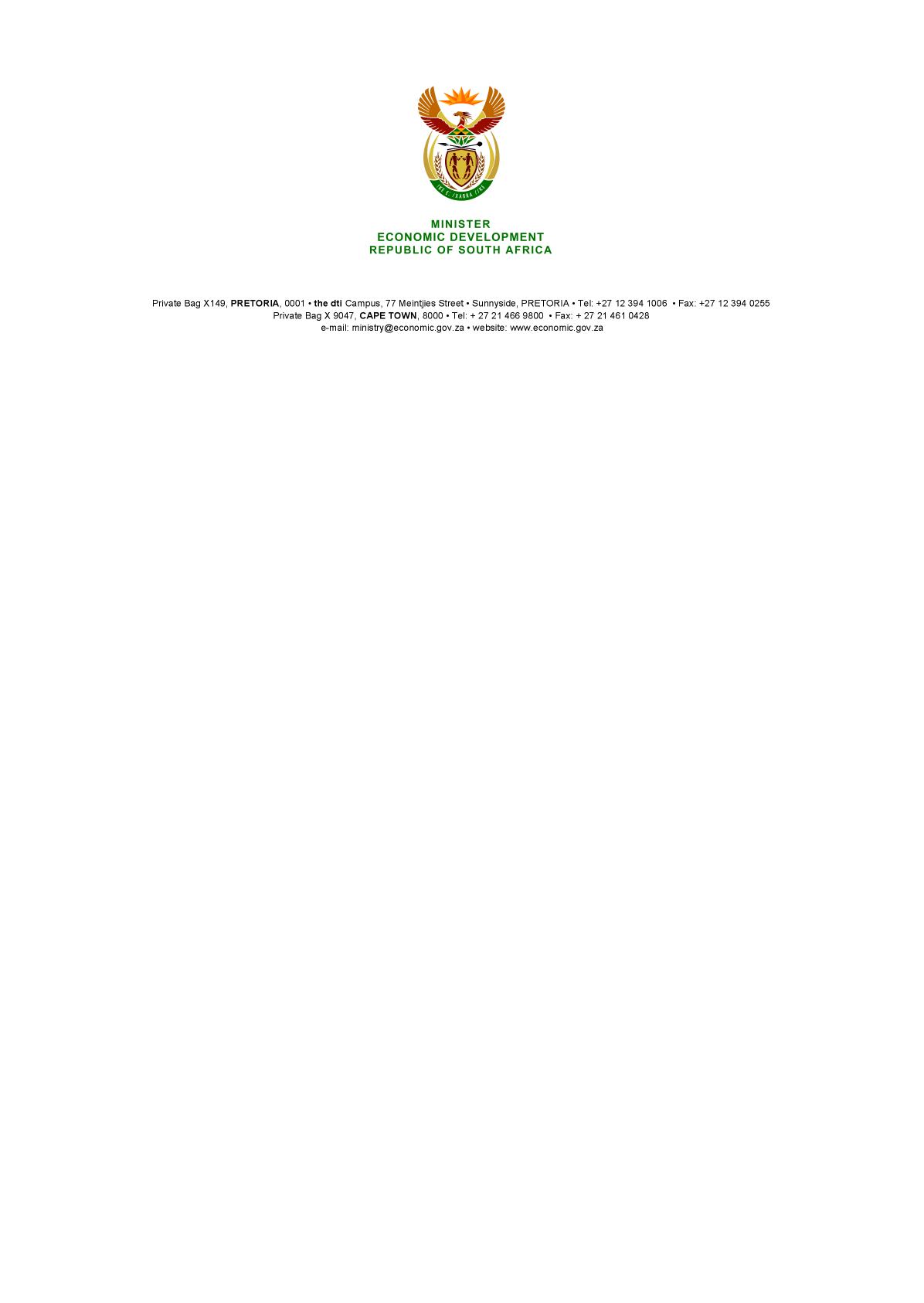 NATIONAL ASSEMBLYWRITTEN REPLYPARLIAMENTARY QUESTION 2998 DATE OF PUBLICATION: 06 OCTOBER 2017    Dr A Lotriet (DA) to ask the Minister of Economic Development:What is the (a) total amount that was paid out in bonuses to employees in his department and (b) detailed breakdown of the bonus that was paid out to each employee in each salary level in the 2016-17 financial year;What is the (a) total estimated amount that will be paid out in bonuses to employees in his department and (b) detailed breakdown of the bonus that will be paid out to each employee in each salary level in the 2017-18 financial year?      NW3317E					                                                                                      REPLY1. 	(a) 	R1 383 428.55 is the total amount that was paid out in bonuses to
 		employees for the 2016/17 financial year. (b) 	1. Salary level 3 (3 employees) - R21 815.042. Salary level 5 (4 employees) - R30 787.353. Salary level 6 (4 employees) - R66 248.014. Salary level 7 (6 employees) - R112 082.795. Salary level 8 (12 employees) - R240 185.686. Salary level 9 (4 employees) - R113 389.057. Salary level 11 (5 employees) - R200 923.958. Salary level 12 (9 employees) - R393 625.739. Salary level 13 (2 employees) - R92 632.6510. Salary level 14 (2 employees) - R111 738.302.  	This information is not yet available.-END-